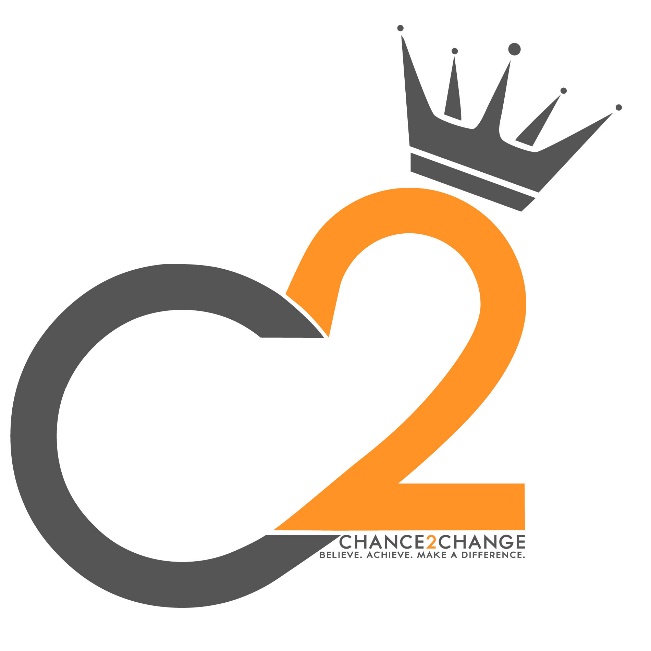 Equal Opportunities PolicyRevised: May 2019IntroductionChance 2 Change is committed to the principle that all students should be treated withdignity and respect. The Unit seeks to;• Respect diversity amongst students• Provide opportunities for all students to achieve as highly as possible• Provide an appropriate learning experience for all students, whatever colour, origin,culture, gender, religion, sexual orientation or ability• Develop a culture which values everyone and provides the opportunity to learn in anenvironment free of prejudice• Ensure that all staff educate against any form of prejudice or negative stereotypingand that their conduct with students and colleagues reflects this this responsibility atall timesAimsCreate an environment which values learning and all students equally, in whichopportunities for success are offered to all. The Unit aims to:• Meet all our students’ needs, encourage them to achieve their full potential, andraise educational standards• Eliminate all unlawful discrimination, whether based on race, gender, religion, sexualorientation or other discriminator• Take specific action to tackle any differences between sub-groups such as racialgroups or those in Local Authority care in their attainment levels and progress, in theuse of disciplinary measures against them (such as exclusion), in admissions orassessment• Create a positive, inclusive atmosphere, based on respect for difference, and showcommitment to challenging and preventing all types of discrimination• Prepare students to be full citizens in today’s multi-ethnic and multicultural society• Create an ethos in which these issues can be discussed openly by the whole unitcommunity including parents.ProceduresTeaching & LearningTeachers/Mentors are responsible for ensuring that:• Teaching styles, methods, language, questioning and classroom managementincludes and engages all students.• Suitable resources are chosen which motivate and are sensitive to different groups,cultures and backgrounds• Stereotypes and what are thought to be stereotypical activities are challenged• Teaching strategies are reviewed in relation to variations in learning and attainmentand in the light of known good practice• They are aware of possible cultural assumptions and bias within their own attitudesLeadership and managementThe Senior Leadership Team (SLT) are responsible for ensuring that appropriatearrangements are put in place to monitor the performance of potentially disadvantagedstudents.Measures include:• Addressing issues such as sexual or racial harassment, bullying and hostilebehaviour and ensuring that there are effective procedures for reporting andresponding to such incidents• Ensuring that the performance of different groups of students is monitored andevaluated so that the particular needs of different students are met• Evaluating the impact of additional support on standards achievedIt is essential that there is an appropriate response to identified patterns of attainment,progress, behaviour, attitudes and attendance.It is the responsibility of SLT to ensure that:• Strategies are implemented to raise performance, aspirations and self-esteem• Staff development is provided to raise awareness of differences in need and topromote strategies to raise achievement for all students• An environment is created which affirms and supports ethnic, cultural, religious andsocial diversity and effectively promotes good interpersonal, community and racerelations• It seeks to ensure that through provision or appropriate training programmes for allstaff and through sharing information, in monitoring and reviewing, that there is nodiscrimination against any student in deciding admissions; in providing thecurriculum, teaching and guidance; in applying standards of behaviour, dress andappearance; and in the allocation of resources and other benefits and facilities whichChance 2 Change provides• Admission criteria and procedures are monitored and reviewed to ensure thatstudents are recruited without prejudice• The Unit works continuously with parents and carers, and the widercommunity, to tackle discrimination, and to follow and promote good practice• The Unit, in all its dealings with staff and students, strives to ensure equalopportunity of provision and accessEquality of opportunitiesIn this policy, the term ‘parents’ means all those having parental responsibility for achild.Disability (see SEN and Disability Policy). Where students have physical and/or learning disabilities, Chance 2 Change will ensure that:• Whatever arrangements are reasonable and practical, within financial constraints,are made to ensure that disabled students can access the curriculum or alternative learning tools.• Chance 2 Change works effectively with local services and agencies, providing coherentsupport.GenderChance 2 Change will ensure that:• Guidance is given on subject choices and careers encouraging students to considernon-stereotypical opportunities• Gender issues are considered when preparing for, and following up, workexperience• Account is taken of positive role models when inviting speakers and representativesinto the Unit’s and in the promotion of specific initiativesMinority Ethnic Groups, including RefugeesChance 2 Change will ensure that:	• Home – school links are made to involve parents directly in the work of the Unit• Linguistic diversity is positively recognised• Interpretation and translation services are made available as quickly as possible• Links are established with the local community• Staff work effectively with the local community• Staff work effectively with other local services• Learning support for ethnic minority students is efficient and effective• Provision is made for the spiritual, moral, and social and cultural education,supported by appropriate resources and information• Students’ names should be accurately recorded and correctly pronounced.Students will be encouraged to accept and respect names from cultures other than theirown.Response to DiscriminationAll forms of discrimination by any person within the Unit will be treated seriously.A note of such incidents will be made, whether they take place in the Units grounds,corridors or teaching areas. It will always be made clear to offending individuals thatsuch behaviour is unacceptable.Appropriate disciplinary and/or legal action will be taken to protect students from anydiscriminatory behaviour, verbal or physical, by any individual or groups from within oroutside the institution. Unacceptable attitudes and behaviour such as harassment andstereotyping will not be tolerated. Allegations of discriminatory behaviour by anymembers of Chance 2 Change staff or students will be dealt with under the appropriateGrievance and Disciplinary Procedure or the Behaviour Management Policy.Racist symbols, sexist material, political symbols or other biased and/or offensiveinsignia are forbidden in the Unit. The display of such materials is regarded asdiscriminatory behaviour.Policy Ownership, Monitoring and ReviewThe responsibility for ensuring that Chance 2 Change adheres to this policy and that thispolicy is periodically reviewed rests with the Executive Principal of Chance 2 Change.